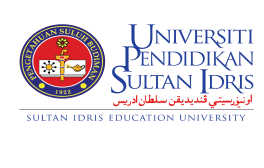 BORANG PENERIMAAN/PEMBERIAN HADIAH / GANJARAN / SUMBANGANBORANG PENERIMAAN/PEMBERIAN HADIAH / GANJARAN / SUMBANGANARAHAN:ARAHAN:ARAHAN:ARAHAN:1.Pemohon hendaklah mengisi borang permohonan dengan lengkap dalam satu (1) salinan sahaja.Pemohon hendaklah mengisi borang permohonan dengan lengkap dalam satu (1) salinan sahaja.Pemohon hendaklah mengisi borang permohonan dengan lengkap dalam satu (1) salinan sahaja.2.Pemohon hendaklah mengisi borang permohonan dengan menaip atau menulis tangan dengan huruf cetakPemohon hendaklah mengisi borang permohonan dengan menaip atau menulis tangan dengan huruf cetakPemohon hendaklah mengisi borang permohonan dengan menaip atau menulis tangan dengan huruf cetakBAHAGIAN A : BUTIRAN DIRI PEGAWAIBAHAGIAN A : BUTIRAN DIRI PEGAWAIBAHAGIAN A : BUTIRAN DIRI PEGAWAIBAHAGIAN A : BUTIRAN DIRI PEGAWAINama (Huruf Besar) :Nama (Huruf Besar) :Nama (Huruf Besar) :Nama (Huruf Besar) :No. Staf :No. Staf :No. Staf :Jawatan / Gred :Jabatan / Bahagian :Jabatan / Bahagian :Jabatan / Bahagian :No Tel Bimbit :No. Tel (Pej) :No. Tel (Pej) :No. Tel (Pej) :Emel :BAHAGIAN B : BUTIRAN MENGENAI HADIAH/ GANJARAN/ SUMBANGANBAHAGIAN B : BUTIRAN MENGENAI HADIAH/ GANJARAN/ SUMBANGANBAHAGIAN B : BUTIRAN MENGENAI HADIAH/ GANJARAN/ SUMBANGANBAHAGIAN B : BUTIRAN MENGENAI HADIAH/ GANJARAN/ SUMBANGANi.Jenis hadiah/ganjaran/sumbangan :Jenis hadiah/ganjaran/sumbangan :Jenis hadiah/ganjaran/sumbangan :ii.Tarikh diterima/diberi :Tarikh diterima/diberi :Tarikh diterima/diberi :iii.Maklumat Pemberi /Penerima dan Alamat :Maklumat Pemberi /Penerima dan Alamat :iii.…………………………………………………………………………………………………………………….........................................................................................................................................…………………………………………………………………………………………………………………….........................................................................................................................................…………………………………………………………………………………………………………………….........................................................................................................................................iii.…………………………………………………………………………………………………………………............................................................................................................................................…………………………………………………………………………………………………………………............................................................................................................................................…………………………………………………………………………………………………………………............................................................................................................................................iii.…………………………………………………………………………………………………………………….........................................................................................................................................…………………………………………………………………………………………………………………….........................................................................................................................................…………………………………………………………………………………………………………………….........................................................................................................................................iv.Sebab hadiah/ganjaran/sumbangan diberi/diterima :iv.…………………………………………………………………………………………………………………….........................................................................................................................................iv.…………………………………………………………………………………………………………………….........................................................................................................................................iv.……………………………………………………………………………………………………………BAHAGIAN C : PERAKUAN PEGAWAIBAHAGIAN C : PERAKUAN PEGAWAISaya dengan ini mengesahkan bahawa maklumat yang diberikan di atas adalah benar.Tandatangan Pegawai : .......................................................................Tarikh : …………………………Saya dengan ini mengesahkan bahawa maklumat yang diberikan di atas adalah benar.Tandatangan Pegawai : .......................................................................Tarikh : …………………………BAHAGIAN D : ULASAN KETUA PUSAT TANGGUNGJAWAB (JIKA PERLU)BAHAGIAN D : ULASAN KETUA PUSAT TANGGUNGJAWAB (JIKA PERLU)………………………………………………………………………………………………………………...……………………………………………………………………………………………………………………………………………………………………………………………………………………………………………………………………………………………………………………………………………………...……………………………………………………………………………………………………………………………………………………………………………………………………………………………………Tarikh: ………………………….…………………………….…………….(Tandatangan)Nama : Jawatan :Tarikh: ………………………….…………………………….…………….(Tandatangan)Nama : Jawatan :BAHAGIAN E : KELULUSAN DAN PENGESAHAN NAIB CANSELOR / PENDAFTARBAHAGIAN E : KELULUSAN DAN PENGESAHAN NAIB CANSELOR / PENDAFTARBAHAGIAN E : KELULUSAN DAN PENGESAHAN NAIB CANSELOR / PENDAFTARSaya dengan ini mengesahkan bahawa (sila tanda / catat / komen) :Saya dengan ini mengesahkan bahawa (sila tanda / catat / komen) :Saya dengan ini mengesahkan bahawa (sila tanda / catat / komen) :Hadiah disimpan / digunakan oleh pegawaiHadiah disimpan / digunakan bersama oleh pusat tanggungjawab pegawaiHadiah dikembalikan kepada sipemberiLain-lain (sila nyatakan)……………………………………………………………………………………………………………………………………………………………………………………………………..….........................................................................	…………………………Tandatangan & cop	Tarikh........................................................................	…………………………Tandatangan & cop	Tarikh........................................................................	…………………………Tandatangan & cop	Tarikh........................................................................	…………………………Tandatangan & cop	Tarikh